Publicado en Madrid el 29/10/2019 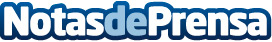 60 conciertos en Troposphera en VivoTropos y el Teatro TribuEñE de Madrid ponen en marcha una ambiciosa programación de espectáculos musicales a partir del próximo mes de noviembre. Ciclos de conciertos de jazz, cantautores, músicas del mundo y espectáculos para niños en las matinales de los domingos, configuran una oferta cultural y de ocio que hará las delicias de los vecinos de Salamanca, Ventas y Ciudad Lineal, desde donde se puede ir dando un paseo hasta la calle Sancho Dávila, donde se encuentra este coqueto teatroDatos de contacto:Dpto. Comunicación  Espacio TroposPiluka Bermejo654 123 656Nota de prensa publicada en: https://www.notasdeprensa.es/60-conciertos-en-troposphera-en-vivo_1 Categorias: Artes Escénicas Música Sociedad Madrid Entretenimiento Ocio para niños http://www.notasdeprensa.es